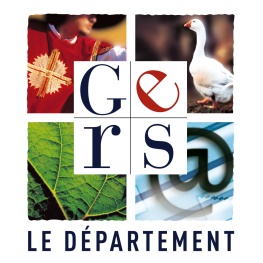 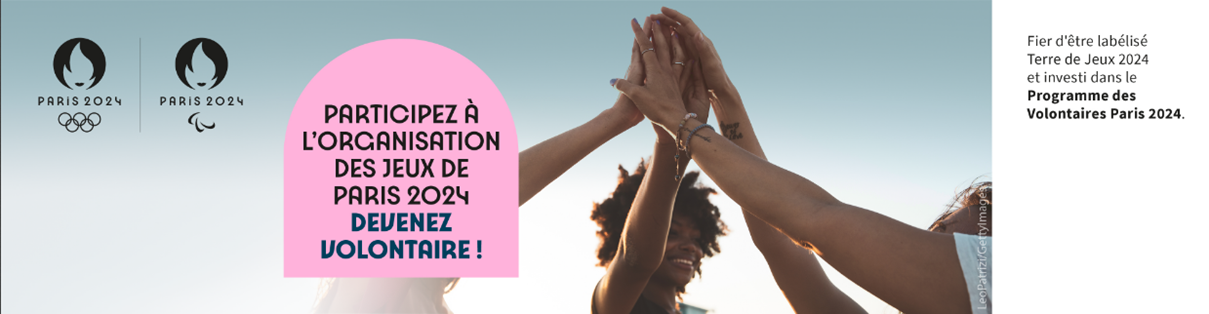 CANDIDATURES OUVERTES DU 4 MARS AU 20 MAI 2022PROGRAMME DES VOLONTAIRES DE PARIS 2024Mentions d’informationLes informations recueillies dans ce formulaire -et dans les vidéos envoyées le cas échéant -font l’objet d’un traitement informatique, auquel vous consentez, destiné au Service Sport et Jeunesse du Département du Gers. La finalité de ce traitement est de procéder à la pré-sélection des candidats volontaires qui seront bénévoles au Jeux Olympiques et Paralympiques de Paris 2024.  Le Département du Gers conservera vos données 3 ans. Les données des candidats retenus seront transmises au Comité d’Organisation des Jeux Olympiques 2024. Conformément à la règlementation européenne en vigueur, vous disposez d’un droit d’accès et de rectifications des informations qui vous concernent. Vous pouvez retirer votre consentement à tout moment. Vous disposez également du droit de saisir le Délégué à la Protection des Données - dpd@gers.fr ou bien d’introduire une réclamation auprès de la CNIL. IDENTITE DU CANDIDAT et COORDONNEES :Nom : 	 Prénom :.	Sexe : Masculin  Féminin                           Date de naissance : 	Nationalité :	Adresse :	Code Postal	Ville : 	 : .	Adresse électronique	Êtes-vous en situation de handicap ?        OUI         NON    Autres renseignements :Disposez-vous du permis de conduire B ou équivalent ?  OUI         NON Date d’obtention : 	Langue(s)parlée(s) :		Implication dans le mouvement sportif gersoisÊtes-vous  licencié(e)  bénévole non licencié(e) (cochez la case) dans une association sportive gersoise ?  Si oui, laquelle  ? 		A quelle fédération, l’association est-elle affiliée ? 			Occupez-vous une fonction (gouvernance, officiel, encadrant) dans cette association ?  OUI         NON Si oui, décrivez la ou les fonctions occupée(s) : 	Êtes-vous bénévole dans une autre association ?  OUI         NON Si oui, laquelle (lesquelles) ?	Occupez-vous une fonction dans cette (ces) association(s) ? OUI         NON Si oui, laquelle (lesquelles) ?	Avez-vous mis en place une ou plusieurs actions sociales et/ou éducatives  dans l’une de ces associations ?OUI         NON Si oui, décrivez l’action menée (dates, lieux, contexte, publics, partenariats,…) : 	Votre engagement au sein de cette (ces) association(s) a-t-il été distingué au niveau local, département ou régional ? OUI         NON Si oui, précisez (date, lieu, contexte, …) : 	Motivations pour la candidature au programme des volontaires de Paris 2024 Que représentent les Jeux de Paris 2024 pour vous ?Dans le cadre de ma candidature, je joins une vidéo de présentation : OUI         NON Pour votre information, le Département du Gers s’engage à utiliser les vidéos reçues uniquement lors du jury de recrutement des volontaires. Je soussigné(e), ……………………………………………………… : certifie exacts les renseignements figurant sur ce formulaire,  atteste avoir un casier judiciaire vierge (bulletin n°3) atteste être autorisé(e) à résider sur le territoire français consens au traitement relatif à mes données personnelles mise en œuvre par le Département du GersDate de la candidature 	